Pieceful Quilting, Inc.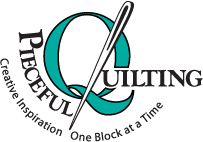 Creative Inspiration One Block at a Time3027 Jericho TurnpikeEast Northport NY  11731631-670-6254                             www.piecefulquilting.comScalloped PlacematsDate and Time of Class:  ___________________________________________ ALL SUPPLIES ARE AVAILABLE AT PIECEFUL QUILTING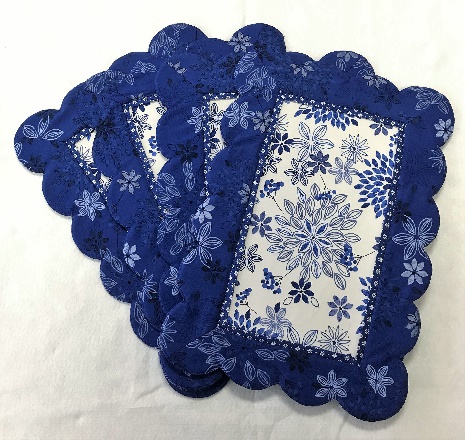 REQUIRED:Scalloped Placemats Pattern.Fabric for 4 placemats:  Two color mats1 3/8 yards for front and border1 1/8 yards for accent and backFour color mats7/8 yard for front¾ yard for border1/3 yard for accent7/8 yard for backFoam – 4  precut placematsEquipment:Sewing Machine in good working order.  New microtext or sharp 80/12 needles and full bobbin, small scissors, seam ripper, marking pen or pencil, rotary cutter, mat and ruler.  Wonder clips,  Walking foot optional,  Non stick pressing sheet,  Point turner or purple thangBest Press,  Fray check,  Matching threadsHOME WORKCut Sections for 4 placemats according to the instructions in the pattern.  Front, Borders, Accent, and BackCLASS POLICYPayment is required upon registration. Store credit is given for any class you cannot attend only if Pieceful Quilting is notified one week prior to the class, afterward only if a replacement student can be found.  No store credit will be given to students who cancel less than one week before class for any reason.   Be sure to pick up the items on your supply list prior to class so you can be prepared with supplies and fabrics.  Supply lists will be distributed when you register for the class.   For classes cancelled by Pieceful Quilting you will receive a store credit or refund by check.